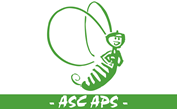 ALLEGATO3A - Scheda progetto per l’impiego di operatori Volontari in servizio civile in ItaliaENTEDenominazione e codice SU dell’ente titolare di iscrizione all’albo SCU proponente il progetto(*)Coprogettazione con almeno due propri enti di accoglienza (Si/No)Coprogettazione con altro ente titolare e/o suoi enti di accoglienza (Si/No)CARATTERISTICHEDEL PROGETTOTitolo del programma (*)Titolo del progetto(*)Settore ed area di intervento del progetto con relativa codifica (v. allegato 1)(*)Contesto specifico del progetto (*)7.1)Breve descrizione del contesto specifico di attuazione del progetto (*)7.2) Destinatari del progetto (*)Obiettivo del progetto (*)Descrizione dell’obiettivo con chiara indicazione del contributo che fornisce alla piena realizzazione del programma (*)Attività con relativa tempistica, ruolo degli operatori volontari e altre risorse impiegate nel progetto (*)9.1) Complesso delle attività previste per il raggiungimento dell’obiettivo (*)9.2) Tempi di realizzazione delle attività del progetto descritte al punto 9.1)(*)9.3) Ruolo ed attività previste per gli operatori volontari nell’ambito del progetto(*)9.4) Risorse umane complessive necessarie per l’espletamento delle attività progettuali previste (*)9.5) Risorse tecniche e strumentali necessarie per l’attuazione del progetto (*)Eventuali particolari condizioni ed obblighi degli operatori volontari durante il periodo di servizioEventuali altri requisiti richiesti ai candidati per la partecipazione alle selezioniEventuali partner a sostegno del progettoCARATTERISTICHE DELLE COMPETENZE ACQUISIBILIEventuali crediti formativi riconosciutiEventuali tirocini riconosciutiAttestazione/certificazione delle competenze in relazione alle attività svolte durante l’espletamento del servizio (*)FORMAZIONE GENERALE DEGLI OPERATORI VOLONTARISede di realizzazione (*)FORMAZIONE SPECIFICA DEGLI OPERATORI VOLONTARISede di realizzazione (*)Tecniche e metodologie di realizzazione (*)Moduli della formazione e loro contenuti con l’indicazione della durata di ciascun modulo(*)Nominativi, dati anagrafici, titoli e/o esperienze specifiche del/i formatore/i in relazione ai contenuti dei singoli moduli(*)Durata (*)Eventuali criteri di selezione diversi da quelli previsti nel sistema indicato nel programma e necessari per progetti con particolari specificitàULTERIORI EVENTUALI MISURE A FAVORE DEI GIOVANIGiovani con minori opportunità23.1) Numero volontari con minori opportunità (*)	23.2) Descrizione della tipologia di giovani con minore opportunità (*)Giovani con riconoscimento di disabilità.Specificare il tipo di disabilitàGiovani con bassa scolarizzazioneGiovani con difficoltà economicheCare leaversGiovani con temporanea fragilità personale o sociale 					23.3)Documento che attesta l’appartenenza del giovane alla tipologia individuata al punto 23.2) (*)Autocertificazione ai sensi degli artt. 46 e 47 del D.P.R n. 445/2000Certificazione. Specificare la certificazione richiesta23.4)Eventuale assicurazione integrativa che l’ente intende stipulare per tutelare i giovani dai rischi23.5) Azioni di informazione e sensibilizzazione che l’ente intende adottare al fine di intercettare i giovani con minori opportunità e di favorirne la partecipazione(*)23.6) Indicazione delle ulteriori risorse umane e strumentali e/o delle iniziative e/odelle misure di sostegno volte ad accompagnare gli operatori volontari con minori opportunità nello svolgimento delle attività progettuali (*)Periodo di servizio in uno dei paesi membri dell’U.E.Paese U.E. (*)Durata del periodo di svolgimento del servizio nel Paese U.E. (*)(minimo 1 mese massimo 3 mesi, esprimibile anche in giorni)24.2a)Modalità di svolgimento del servizio civile (per i progetti in territorio transfrontaliero)(*)ContinuativoNon continuativo24.2b) Articolazione oraria del servizio (per i progetti in territorio transfrontaliero) (*)Attività previste per gli operatori volontari nel periodo da svolgersi all’estero (*)Contenuti della formazione dedicata agli operatori volontari, mediante uno o più moduli aggiuntivi riferiti alla misura (*)Modalità di fruizione del vitto e dell’alloggio per gli operatori volontari (*)24.5a)Modalità di fruizione del vitto e dell’erogazione delle spese di viaggio (per i progetti in territorio transfrontaliero)(*)Modalità di collegamento e comunicazione degli operatori volontari all’estero con la sede in Italia (*)Eventuale assicurazione integrativaa copertura dei rischi indicati nel Piano di sicurezzaTabella riepilogativaTutoraggioDurata del periodo di tutoraggio (*)(minimo 1 mese massimo 3 mesi, esprimibile anche in giorni)Ore dedicate al tutoraggio (*)numero ore totalidi cui:numero ore collettive numero ore individuali	Tempi, modalità e articolazione oraria di realizzazione (*)Attività obbligatorie (*)Attività opzionali Nominativo del tutor (persona fisica o organismo pubblico o privato incaricato) (*)ASSOCIAZIONE NAZIONALE ARCI SERVIZIO CIVILE ASC APS – SU00020Informazioni per i cittadini:Le convocazioni e le informazioni sulle procedure selettive così come i contatti a cui rivolgersi sono pubblicati all’indirizzo: www.arciserviziocivile.it/cataniaSiNoXSiNoXDiritti e cittadinanza: le nostre sfide in SiciliaEducAzioneSettore: E - Educazione e promozione culturale, paesaggistica, ambientale, del turismo sostenibile e sociale e dello sportArea di intervento: Animazione culturale verso minori Codice: E01Il progetto “EducAzione” si inserisce nel programma  “Programma J - Diritti e cittadinanza: le nostre sfide in Sicilia..” che ha come finalità generale quella di contribuire a dare supporto a due priorità trasversali del PNRR, specificamente promuovere e sviluppare integrazione sociale ed educazione inclusiva, tramite azioni di socializzazione, aggregazione e inclusione rivolte ai minori del quartiere periferico della città di Catania di San Giovanni Galermo, al fine di prevenire dispersione scolastica e drop-out, causa prima della povertà educativa e prevenire condizioni di fragilità e di svantaggio, fonti di marginalità ed ineguaglianze e prodromo di esclusione sociale, anche coinvolgendo i minori svantaggiati residenti nel quartiere in attività sportive e motorie utilizzate come strumento di aggregazione, di creazione di legami sociali basati sulla nonviolenza, e di riscatto sociale rispetto alla difficile condizione socio-economica del quartiere, troppo spesso direttamente connessa con la negazione dei diritti di cittadinanza per gli abitanti di questi quartieri degradati.A questo fine forniamo la descrizione del contesto specifico del progetto riportando dati sul territorio  di riferimento del progetto localizzato nello specifico quartiere di San Giovanni Galermo e sulla specifica condizione dei minori nel territorio. Il progetto si realizza in favore di minori in situazione di disagio che frequentano l’unico centro di aggregazione giovanile presente nel territorio di San Giovanni Galermo, quartiere periferico della Città di Catania, con l’obiettivo di favorirne l’integrazione e il recupero sociale.Si precisa che la presente candidatura rappresenta un’azione di follow up del progetto “EducArte” che alla data odierna deve essere ancora avviato. Si ritiene che i bisogni su cui si interverrà, col suddetto progetto, non si risolveranno con una sola annualità, necessitando di un intervento prolungato nel tempo con una continuità che può garantire una maggiore efficacia agli interventi proposti. Inoltre, in previsione di un impatto positivo del progetto “EducArte” si è ampliata di un venti percento la platea dei beneficiari. Il servizio avrà sede presso la Cooperativa Sociale Prospettiva Futuro che offre la propria esperienza nella gestione dei laboratori del Centro di Aggregazione Giovanile IL CROGIOLO.Tale esperienza sarà altamente formativa in quanto vedrà i giovani volontari affiancare educatori professionali sia nelle varie attività laboratoriali, sia nelle riunioni di equipe organizzative e metodologiche.Il QuartiereTra i quartieri di Catania quella di San Giovanni Galermo (situato nella zona nord-est della città) ha una vicenda storica piuttosto originale. Fino al 1928, infatti, era un comune autonomo. Ciò nonostante, non riuscì mai ad essere molto di più che un sobborgo agricolo per cui, quando venne deciso di annetterlo alla città, si trattò di un fatto quasi "naturale".Fino agli anni Trenta il borgo mantenne il carattere rurale che aveva sempre avuto. Il vero cambiamento radicale dell’assetto urbano di San Giovani Galermo deve essere fatto risalire alla scelta di includerlo dentro il Piano di Edilizia Economica e Popolare nell’ambito del PRG Piccinato con la creazione (anni ‘70) di tre grossi agglomerati di edilizia popolare: Balatelle, Don Minzoni, Via Adone.Queste zone risultano essere particolarmente disagiate dove, tra le innumerevoli problematiche, la mancanza di interventi di manutenzione ha prodotto un notevole degrado ambientale (in particolare Don Minzoni e Balatelle le cui condizioni di vivibilità, a causa tra l’altro, di continui guasti alle condotte fognarie, sono estremamente precarie).Estremamente carenti risultano le infrastrutture, e in particolare la viabilità. Anche per questa ragione le attività commerciali non si sono sviluppate adeguatamente ostacolando lo sviluppo organico della Municipalità che sempre più si caratterizza quale “quartiere dormitorio”.Inevitabilmente le modifiche del tessuto urbano si sono connesse a quelle relative alla sua popolazione (numero e tipologia). Secondo gli ultimi dati disponibili, nel 2019 (non vi sono ancora dati disponibili del 2020 causa pandemia) il numero di residenti nella IV Circoscrizione (di cui fa parte San Giovanni Galermo) si attesta a 39.871, di cui 20.722 donne e 19.149 uomini.Fig. 1 – Distribuzione della popolazione per Circoscrizione nel 2019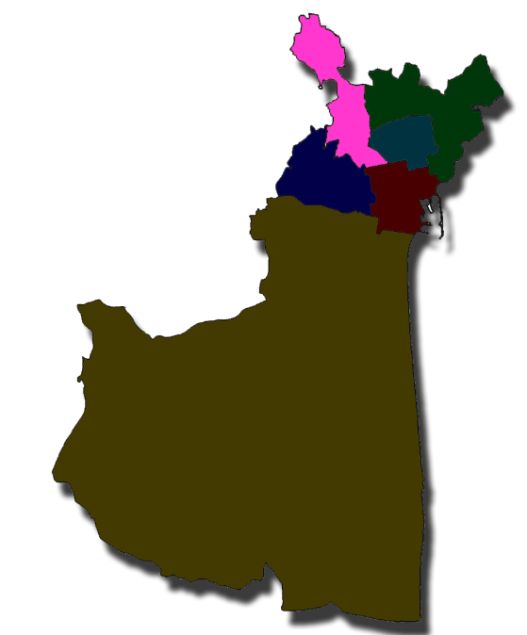 Elaborazioni dati - Sistemi informativi Comune di Catania – anno 2019Riguardo alla distribuzione per classi di età della popolazione residente nella V Municipalità nel 2019 si riporta lo schema seguente. Da quanto emerge, l’area è caratterizzata prevalentemente dalla presenza di soggetti in età lavorativa (30-49 anni), a prescindere dal genere.Tab. 1     Mappa delle Municipalità di Catania -Distribuzione per   classi di età - V MunicipalitàFONTE: Centro Elaborazioni dati - Sistemi informativi del Comune di Catania - anno 2019Fig. 2 Distribuzione per classi di età - V Municipalità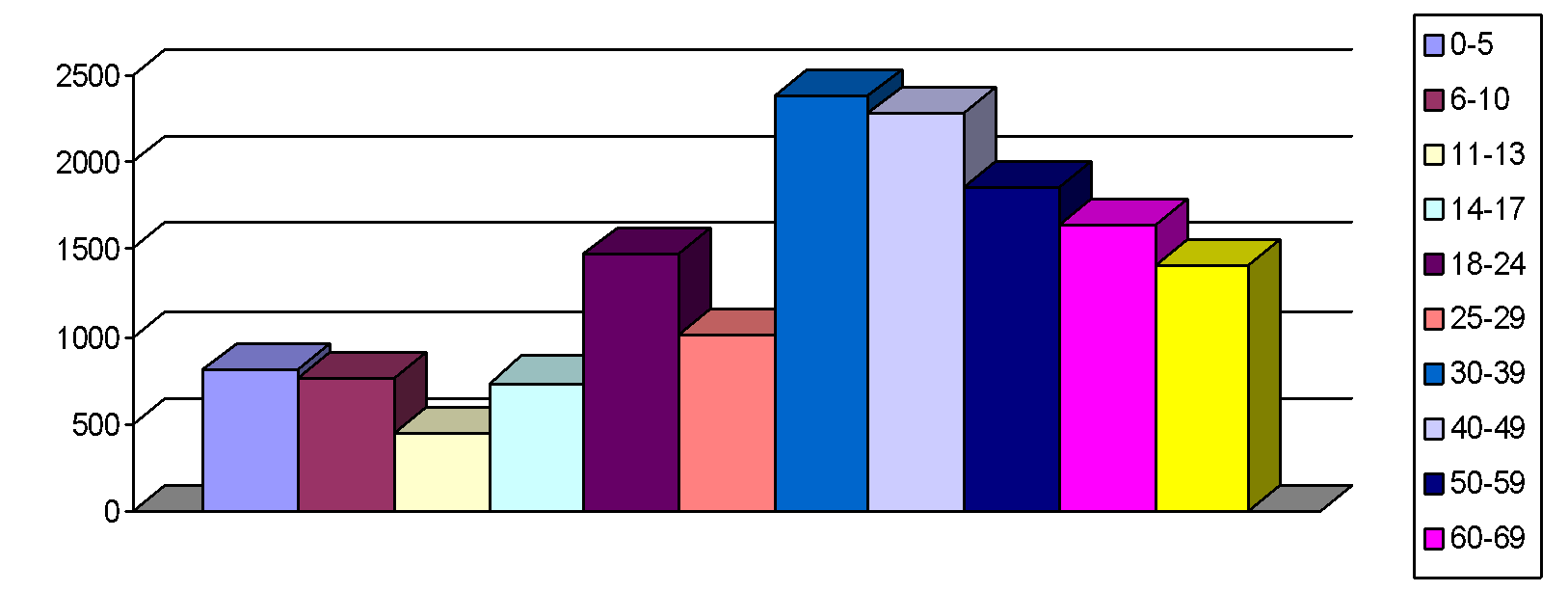 FONTE: Centro Elaborazioni dati - Sistemi informativi Comune di Catania - anno 2019Confrontando le distribuzioni della popolazione per classi d’età a Catania ed a S. Giovanni Galermo si rileva una maggior presenza, in questa zona, di minori e di giovani dai 18 ai 24 anni (in particolare in questa fascia la differenza in punti percentuali è di 1,17). Tab. 2 Percentuali per fasce d’età: Confronto S.G. Galermo – Catania FONTE: Centro Elaborazioni dati – Sistemi informativi del Comune di Catania - anno 2019L’area è quindi caratterizzata prevalentemente dalla presenza di soggetti in età lavorativa (30-39 anni), a prescindere dal genere. La classe modale è, infatti, quella compresa tra 30-39 anni, ed il 50% della popolazione ha al massimo 35 anni. In effetti la Municipalità si configura come caratterizzata dalla presenza di soggetti relativamente giovani, con un’età media di 37 anni contro i 40 dell’intero territorio di Catania.Fig. 3 Confronto tra Catania e la V Municipalità per classi d’età (%) – 2019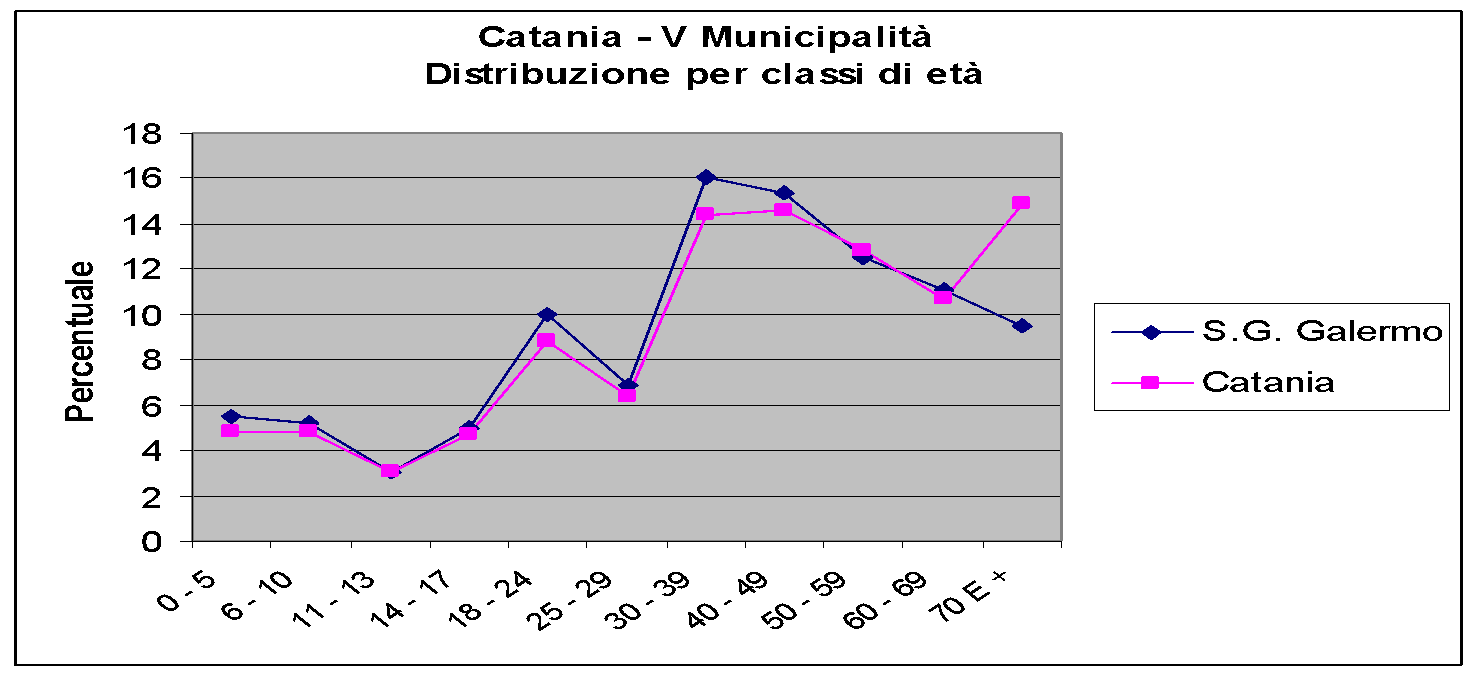 FONTE: Centro Elaborazioni dati – Sistemi informativi del Comune di Catania - anno 2019Il LavoroPer quanto riguarda la situazione lavorativa, l’area presenta un tasso di disoccupazione abbastanza elevato, occupando il terzo posto in un’ipotetica graduatoria nella città di Catania che va dalle zone con una più forte incidenza della disoccupazione a quelle meno colpite dal fenomeno. Infatti, a fronte di un tasso di disoccupazione generale del 17,4% sull’intero territorio catanese, a S.G. Galermo si riscontra un valore più elevato di circa 5 punti percentuali. Inoltre la disoccupazione dei giovani tra i 15 ed i 24 anni è salita al 40%, il più alto dal 1993, toccando un picco del 51,8% per le giovani donne. L’alto tasso di disoccupazione provoca un aumento di famiglie che vivono in una situazione di disagio e che richiedono servizi di assistenza al Comune; i minori/giovani che abitano all’interno di questi nuclei familiari subiscono un processo di precoce adultizzazione che molto spesso genera disagio sociale, emarginazione, comportamenti devianti, oppure spinge non poche coppie di giovanissimi alla cosiddetta “fuitina”, costituendo nuovi nuclei familiari (spesso con figli piccoli), a forte rischio di povertà educativa, oltre che economica. La Scuola Il territorio di S. G. Galermo non ospita alcun Istituto di istruzione superiore o ente di formazione professionale, e comprende appena un Istituto Comprensivo (scuola primaria-con annessa scuola dell’infanzia- e secondaria di primo grado). In particolare nella scuola primaria si rileva una situazione di disagio sociale che si attesta al 56,5%, con 250 minori fra gli iscritti seguiti dai servizi sociali dell’ente locale e 54 minori seguiti dal Tribunale per i Minorenni territorialmente competente. Fra gli iscritti alla scuola secondaria di primo grado emerge una percentuale di disagio sociale ancora più alta pari al 59,9%, con 290 minori seguiti dai servizi sociali territoriali e 54 seguiti dal Tribunale per i Minorenni di Catania (Ufficio Scolastico Provinciale di Catania a.s. 2004-05 -ultimi disponibili). Per quanto riguarda il disagio scolastico in senso stretto esso si attesta al 4,7%, in media con quello complessivo cittadino.I serviziL’area in analisi presenta caratteristiche tipiche di zone periferiche, quali la scarsa presenza di attività economiche e servizi.Nel territorio non sono presenti:spazi attrezzati (bambinopoli, parchi attrezzati, verde pubblico ecc.)centri ricreativo-culturali (ludoteche, biblioteche ecc.);impianti sportivi pubblici;sale di proiezione cinematografica;teatri.Inoltre l’esigua presenza di servizi, alberghi, ristoranti, ecc… è indice di mancanza di occasioni di sviluppo economico nell’area, (forte disoccupazione) probabilmente a causa dello scarso potenziale attrattivo di questa, visto il generale degrado strutturale in cui versa ancor oggi. Il quadro di bisogni sopra delineato si inserisce all’interno programma “Diritti e cittadinanza: le nostre sfide in sicilia”, al cui interno questo progetto si inserisce e che intende agire sui seguenti SDGs (Sustainable Development Goals) nella loro ampia accezione declinata nell’Agenda 2030:- Obiettivo 1) Porre fine a ogni forma di povertà nel mondo (nella sua accezione di povertà sia educativa che economica)- Obiettivo 10) Ridurre l’ineguaglianza all’interno di e fra le Nazioni (nel suo continuo tendere a rimuovere gli ostacoli derivanti dai processi di esclusione sociale e dalle discriminazioni)Gli indici relativi ad entrambi gli obiettivi, come ampiamente illustrato dal programma hanno subito nel territorio siciliano un sostanziale peggioramento con l’impatto della Pandemia e delle sue conseguenze economiche e sociali. In questa situazione a risentirne è soprattutto la fascia giovanile, che vede tra l'altro limitato lo sviluppo delle proprie potenzialità e personalità, effettuando sovente scelte negative, come il trascorrere molto tempo in sale giochi, bar, spazi informali accanto a luoghi di spaccio.La mancanza di occasioni di sana aggregazione spinge, per converso, parecchi ragazzi ad allontanarsi dal quartiere “emigrando”, ogni pomeriggio, verso il centro città, alla ricerca di opportunità di socializzazione, loro negate a S.G. Galermo.Negli ultimi anni, comunque, si è sviluppato un collegamento, e poi un vero lavoro di rete tra la cooperativa e i servizi sociali, le scuole del quartiere, il volontariato e le altre (poche) risorse presenti nel territorio. Il risultato di tale intervento di rete è stata la realizzazione, nel corso degli anni, di progetti su:Prevenzione della dispersione scolastica e del drop out;Educazione permanente per adulti;Attività culturali tra cui il “Progetto Lumiére”, “Informapierino”, Il presepe vivente;Attività ricreative e di animazione;Attività estive aggregative: “Cortile giovani”, “Progetto estate”, “Piazzilandia”Gite e visite a carattere culturale e ricreativoAttività sportive: tornei di calcio e calcetto, basket e pallavolo Attività di recupero scolasticoBisogni/aspetti da innovare e Indicatori (situazione ex ante)In sintesi i bisogni individuati a cui il progetto intende rispondere sono:Destinatari: N. 170 Pre-adolescenti, adolescenti e giovani (dagli 11 ai 21 anni) residenti nel quartiere di San Giovanni GalermoN. 145 famiglie dei giovani frequentanti il centro di aggregazione giovanile “Il Crogiolo” – Coop. Prospettiva FuturoBeneficiari:ScuoleEnti di FormazioneServizi Sociali (territoriali e della Giustizia minorile)Residenti nel quartiere Servizi SanitariObiettivo e Indicatori (situazione a fine progetto)Il progetto contribuirà alla realizzazione del programma “Diritti e cittadinanza: le nostre sfide in Sicilia” che opera nell’ambito di cui alla lettera j) “Promozione della pace e diffusione della cultura dei diritti e loro tutela, anche per la riduzione delle ineguaglianze e delle discriminazioni” come definito nel Piano Annuale SCU 2021ponendosi come fine di intervenire sulle tematiche connesse agli Obiettivo 1 e 10 dell’Agenda 2030, nel solco delle Missioni 5 e -in parte- 1 e 4, identificate nel Piano Nazionale di Ripresa e Resilienza – PNRR, attraverso azioni volte a: 
- promuovere e sviluppare l’ integrazione sociale ed educazione inclusiva, tramite azioni di socializzazione, aggregazione e inclusione rivolte ai minori del quartiere periferico della città di Catania di San Giovanni Galermo, al fine di prevenire dispersione scolastica e drop-out, causa prima della povertà educativa.  Tali azioni, a nostro parere, rientrano nelle linee strategiche del PNRR in relazione alle componenti “M5C2 - Infrastrutture sociali, famiglie, comunità e terzo settore” per “supportare situazioni di fragilità sociale ed economica, e sostenere le famiglie e la genitorialità”, e “M4C1 - Potenziamento delle competenze e diritto allo studio” nell’ambito della linea d’azione “1.4 Riduzione dei divari territoriali nelle competenze e contrasto all'abbandono scolastico
-  prevenire condizioni di fragilità e di svantaggio, fonti di marginalità ed ineguaglianze e prodromo di esclusione sociale, anche coinvolgendo i minori svantaggiati residenti nel quartiere in attività sportive e motorie utilizzate come strumento di aggregazione, di creazione di legami sociali basati sulla nonviolenza, e di riscatto sociale rispetto alla difficile condizione socio-economica del quartiere, troppo spesso direttamente connessa con la negazione dei diritti di cittadinanza per gli abitanti di questi quartieri degradati..”, Tali azioni, a nostro parere, rientrano nelle linee strategiche del PNRR in relazione alle componenti  “M5C2 - Infrastrutture sociali, famiglie, comunità e terzo settore” per “supportare situazioni di fragilità sociale ed economica, e sostenere le famiglie e la genitorialità”, e alla componente “M5C2 - Infrastrutture sociali, famiglie, comunità e terzo settore” per la linea d’azione “3. Sport e periferieIn questa cornice l’obiettivo del progetto è la promozione di una serie di interventi mirati al miglioramento della qualità di vita dei minori (e dei loro genitori) che frequentano il centro aggregativo “Crogiolo”.Tale obiettivo si articolerà nei seguenti interventi:Costruzione di percorsi di inclusione sociale per ragazzi/e a rischio di devianza e/o esclusione sociale, promuovendo occasioni di incontro, scambio e socializzazione.Potenziamento degli interventi di socializzazione e di aggregazione, coinvolgendo sempre più giovani in attività culturali, artistiche, sportive, motorie e di orientamento.Promozione del successo formativo dei ragazzi del quartiere più a rischio di dispersione e drop out.Sostegno e sviluppo delle capacità genitoriali delle famiglie in situazione di maggiore difficoltà nel rapporto con i figli.Il progetto prevede il coinvolgimento di giovani con minori opportunità quali operatori volontari per offrire un’opportunità specialmente ai giovani residenti nel quartiere di San Giovanni Galermo, inclusi giovani che hanno frequentato il centro di aggregazione e sono arrivati alla maggiore età, per favorire la loro responsabilizzazione e permettere loro di acquisire competenze in ambito educativo in modo strutturato attraverso un’esperienza di servizio civile universale e non solo attraverso attività di volontariato occasionale. Il Progetto sarà svolto a Catania nel quartiere di S. Giovanni Galermo, presso il Centro di Aggregazione Giovanile “Il Crogiolo”Nel Centro i bambini/e e ragazzi/e avranno la possibilità di sperimentare un luogo d’incontro che privilegerà la loro adesione spontanea, e che diverrà educativa e stimolante per la presenza al suo interno di figure adulte qualificate (Educatori, Tecnici e Volontari), attente, oltre che alla gestione degli spazi e delle proposte, soprattutto all’accoglienza e alla relazione sia con loro che con le famiglie.Le attività del Centro si svolgeranno prevalentemente in orario pomeridiano e saranno partecipate dai Volontari del Servizio Civile che diverranno figure a sostegno e in collaborazione con le figure specializzate interne al CAG.Descrizione dell’ideazione e delle azioni precedenti l’avvio del progetto:Gli adempimenti preliminari all’avvio del progetto saranno:riunioni preliminari con i partner e i servizi per la messa a punto della rete di lavoro pubblicizzazione delle attività previste presso i Servizi Sociali, le scuole, i punti di ritrovo informali (bar, sale giochi ecc.) e le organizzazioni di volontariato del quartiere;sensibilizzazione delle famiglie e dei minori che già frequentano il Centro all’accoglienza dei volontari in Sc in arrivo;affiancamento dei volontari in SC sulle corrette modalità di approccio e intervento con i Servizi (Servizi Sociali, Scuole, servizi dell’ASP), le Associazioni di Volontariato con cui il progetto interagisce e le strutture territoriali che svolgono attività e servizi a favore di minori in situazione di disagio socialeLe strategie di sviluppo progettuale in relazione agli obiettivi individuati sono:Macro intervento 1 Costruire percorsi di inclusione sociale per ragazzi a rischio di devianza e/o esclusione socialeAzione 1.1. Agganciare e inserire nelle attività del Centro ragazzi in difficoltà e a rischio socialeAttività 1.1.1 Saranno create occasioni per far conoscere il Centro di aggregazione a ragazzi/e che ancora non lo frequentano, attraverso una capillare pubblicizzazione delle iniziative e la presenza dei Volontari e degli operatori nei contesti di aggregazione sia formali (scuole, Centri Sociali) che informali (portici delle case popolari, piazze, sale giochi ecc…) al fine di creare un contatto e indirizzare i ragazzi/e che più vivono situazioni di disagio alle attività proposte dal CAG.Attività 1.1.2 Creazione di un percorso individualizzato per i minori individuati tramite l’A.1.1.1. Il percorso comprenderà: colloqui con il minore da parte di un operatore/psicologo, scelta di un'area di interesse del minore tra quelle proposte dal centro e dalla rete (es. percorso di acquisizione di competenze in ceramica, falegnameria, musica ecc), affiancamento del minore nelle attività pratica scelta nella prima settimana, incontro con i genitori, incontro con insegnanti/ assistente sociale, verifica periodica (una volta la settimana) dell'andamento del percorso per monitorare grado di coinvolgimento/motivazione del minore.Macro intervento 2 Potenziare gli interventi socio-culturali e aggregativi e di supporto alla formazione/inserimento lavorativoAzione 2.1 Laboratori creativi e attività ludico-sportive per ragazzi/eAttività 2.1.1 Si procederà all’attivazione di nuovi laboratori (Videolab e mediaeducation), che saranno curati dal partner Coop. Koinè, rafforzando nel contempo quelli, già esistenti, aumentandone i giorni di apertura. Inoltre alla realizzazione delle attività sportive collaboreranno gli operatori dell’associazione sportiva “Junior Catania” che si occuperanno di promuovere fra i ragazzi l’attività calcistica, mentre gli esperti della Associazione Culturale “Bafè” (altro partner di progetto), si dedicheranno a implementare un nuovo laboratorio in ambito artistico e teatrale.Attività 2.1.2 Verranno organizzati nove eventi: 2 Feste (natale e estate), 2 concerti musicali (con gruppi giovanili della città), 3 recite teatrali (di cui due in lingua siciliana) 2 escursioni (parco dell’Etna, riserva protetta del Simeto) ed altre iniziative che possano costituire occasione di aggregazione.Inoltre, accordi di collaborazione con altre organizzazioni (pubbliche e private), del territorio e non, permetteranno di preparare un calendario di seminari dedicati ai giovani. La scelta sarà quella di privilegiare i temi della solidarietà e dell’inclusione sociale.Azione 2.2 Sportello d’orientamento e attività di sensibilizzazione aziendeAttività 2.2.1 L’orientamento sarà uno spazio relazionale di supporto e indirizzo dei destinatari, con lo scopo di favorire scelte formative/lavorative consapevoli, attraverso la presa di coscienza delle proprie potenzialità e delle aspirazioni formativo/professionali che il giovane scopre possibili iniziando un percorso di maturazione e di cambiamento.Compito dell’orientatore è anche quello di attivare il processo di orientamento e di progettazione personale (con la collaborazione dei tutor). Nello specifico il percorso di orientamento prevederà:Incontri individuali di orientamento per incoraggiare e raccogliere le aspirazioni formativo /professionali del beneficiario dell’intervento.Incontri di bilancio attitudinale individuale, per verificare le attitudini/capacità, in relazione alle aspirazioni formativo/professionali espresse. Ciò avverrà attraverso: - colloqui interviste realizzati con tecniche non direttive; - test delle esperienze scolastiche e professionali; - test di auto rilevazione degli interessi professionali; - inventario degli interessi professionali;Colloqui di counseling orientativo, finalizzati a verificarne le motivazioni.Riunioni d’equipe integrate (orientatore, tutor e servizi coinvolti nel caso);Colloquio di restituzione relativo al percorso di bilancio attitudinale e orientamento concluso Le attività previste verranno realizzate con operatori (orientatori) specializzati dell’ente di formazione “Archè impresa sociale”partner del progetto (che assicurerà n.50 colloqui di orientamento lungo tutto il progetto).Attività 2.2.2Fortemente integrata all’orientamento sarà l’attività di diffusione agevolata delle opportunità proposte dal mondo della formazione e del lavoro, creando nuove possibilità di relazione fra il versante dell’offerta e quello della domanda. Operatori esperti del Centro si occuperanno da un lato di contattare e sensibilizzare enti di formazione e aziende promuovendo l’inserimento in corsi o in tirocini formativi dei ragazzi/e a rischio di drop-out o esclusione sociale, dall’altro forniranno tutte le informazioni necessarie a quei giovani interessati al SC italiano ed europeo.Macro intervento 3 Favorire il successo formativo dei ragazzi a rischio dispersione e di drop outAzione 3.1 Sostegno allo studioAttività 3.1.1 Le attività si svolgeranno nelle ore pomeridiane con la costante presenza di operatori che affiancheranno i ragazzi nello svolgimento dei compiti e nel recupero delle lacune sul piano dell’apprendimento, adottando le modalità e gli strumenti più adeguati ad ogni singolo ragazzo. La conoscenza del minore sarà facilitata anche dagli incontri che verranno effettuati periodicamente con i genitori e gli insegnanti delle scuole frequentate (in particolare con i docenti dell’I.C. Di Guardo Quasimodo, l’unica scuola del quartiere) che daranno adeguate indicazioni in merito agli aspetti della preparazione in cui il ragazzo necessita di maggiore supporto.Il sostegno all’apprendimento avverrà anche attraverso l’utilizzo di pacchetti software adeguati a stimolare maggiormente l’interesse e la curiosità ad apprendere dei giovani.Attività 3.1.2 Gli operatori del Centro accompagneranno i genitori agli incontri scuola-famiglia e, quando richiesto, ai Consigli di Classe relativi ai ragazzi seguiti. Il costante contatto con i docenti permetterà di coprogettare interventi personalizzati finalizzati all’integrazione sociale e al successo formativo.Macro intervento 4 Rafforzare le capacità genitoriali delle famiglie in difficoltà nel rapporto con i figliAzione 4.1 Colloqui di counseling individuale e di gruppo per genitori Attività 4.1.1 Saranno realizzati incontri sia di carattere individuale o di coppia che di gruppo per genitori che condividono problematiche simili nell’ambito del proprio contesto familiare nel rapporto con i figli. Gli incontri condotti da counselor mireranno a sostenere i genitori nella loro funzione genitoriale a partire, non solo dalle loro difficoltà o mancanze, ma soprattutto dalle loro risorse e competenze. L’intervento dovrà avere come fine il raggiungimento di una condizione di genitore responsabile. Azione 4.2 Presentazione congiunta genitori-figli dei prodotti laboratorialiAttività 4.2.1 Saranno promossi e organizzati eventi che vedranno la partecipazione dell’intera comunità locale. Durante tali eventi i ragazzi e i loro genitori che hanno frequentato il Centro, presenteranno i prodotti dei laboratori frequentati insieme (manufatti di ceramica, prodotti video, rappresentazioni teatrali, etc).MetodologiaLe opzioni metodologiche che hanno condotto alla elaborazione della presente proposta e che ne guideranno la realizzazione attengono a:il lavoro di équipe, quale modalità organizzativa delle diverse professionalità e risorse umane coinvolte, in grado di favorire lo scambio di saperi e la fluidità delle interazioni;l’adozione di un approccio multidimensionale e pluralista alle problematiche dell’adolescenza;l’adozione di metodologie di “lavoro per obiettivi” quale approccio in grado di assicurare l’efficacia dell’intervento, la sua riorganizzazione, anche in itinere, ed il conseguimento di un adeguato rapporto costi/benefici;un approccio valutativo del tipo on going in grado di accompagnare tutto il progetto, offrendo occasioni di orientamento e di riformulazione anche in itinere.StrumentiNella realizzazione delle attività sopra descritte verranno impiegati molteplici strumenti: équipe integrate di rete insieme a tutti gli operatori del Centro e agli altri attori (istituzionali e del privato sociale) che direttamente o indirettamente saranno coinvolti nel progetto per la programmazione e verifica degli interventi;schede di intervento educativo. Tali Schede consentiranno l’elaborazione del Piano Individualizzato dell’Accompagnamento Educativo (PIAE);la tecnica del Colloquio e la compilazione di schede personali per la raccolta dei dati anamnestici verranno utilizzate nel counseling, nell’ avvio della relazione con l'utente, nell'analisi della domanda e nei percorsi individuali di sostegno alla genitorialità, per una migliore definizione del profilo personale e la progettazione di un piano individualizzato;fonti documentali: cartelle biografiche e relazioni tecniche;consulenze specialistiche;relazioni di aggiornamento periodico ai Servizi;scheda incontri con: ragazzo/a, famiglia, ecc.;riunioni di équipe settimanali del gruppo educatori.Diagramma di Gantt:Diagramma di Gantt:Diagramma di Gantt:Diagramma di Gantt:Diagramma di Gantt:Diagramma di Gantt:Diagramma di Gantt:Diagramma di Gantt:Diagramma di Gantt:Diagramma di Gantt:Diagramma di Gantt:Diagramma di Gantt:Diagramma di Gantt:Fasi ed Attività1° mese2° mese3° mese4° mese5° mese6° mese7° mese8° mese9° mese10° mese11° mese12° meseAREA DI BISOGNOAREA DI BISOGNOAREA DI BISOGNOAREA DI BISOGNOAREA DI BISOGNOAREA DI BISOGNOAREA DI BISOGNOAREA DI BISOGNOAREA DI BISOGNOAREA DI BISOGNOAREA DI BISOGNOAREA DI BISOGNOAREA DI BISOGNOObiettivo: (Intervento: 1.) Costruire percorsi di inclusione sociale per ragazzi a rischio di devianza e/o esclusione socialeObiettivo: (Intervento: 1.) Costruire percorsi di inclusione sociale per ragazzi a rischio di devianza e/o esclusione socialeObiettivo: (Intervento: 1.) Costruire percorsi di inclusione sociale per ragazzi a rischio di devianza e/o esclusione socialeObiettivo: (Intervento: 1.) Costruire percorsi di inclusione sociale per ragazzi a rischio di devianza e/o esclusione socialeObiettivo: (Intervento: 1.) Costruire percorsi di inclusione sociale per ragazzi a rischio di devianza e/o esclusione socialeObiettivo: (Intervento: 1.) Costruire percorsi di inclusione sociale per ragazzi a rischio di devianza e/o esclusione socialeObiettivo: (Intervento: 1.) Costruire percorsi di inclusione sociale per ragazzi a rischio di devianza e/o esclusione socialeObiettivo: (Intervento: 1.) Costruire percorsi di inclusione sociale per ragazzi a rischio di devianza e/o esclusione socialeObiettivo: (Intervento: 1.) Costruire percorsi di inclusione sociale per ragazzi a rischio di devianza e/o esclusione socialeObiettivo: (Intervento: 1.) Costruire percorsi di inclusione sociale per ragazzi a rischio di devianza e/o esclusione socialeObiettivo: (Intervento: 1.) Costruire percorsi di inclusione sociale per ragazzi a rischio di devianza e/o esclusione socialeObiettivo: (Intervento: 1.) Costruire percorsi di inclusione sociale per ragazzi a rischio di devianza e/o esclusione socialeObiettivo: (Intervento: 1.) Costruire percorsi di inclusione sociale per ragazzi a rischio di devianza e/o esclusione socialeAttività 1.1.1xxxxAttività 1.1.2xxxxxxxxxxxxObiettivo: (Intervento 2.) Potenziare gli interventi socio-culturali e aggregativi e di supporto alla formazione/inserimento lavorativoObiettivo: (Intervento 2.) Potenziare gli interventi socio-culturali e aggregativi e di supporto alla formazione/inserimento lavorativoObiettivo: (Intervento 2.) Potenziare gli interventi socio-culturali e aggregativi e di supporto alla formazione/inserimento lavorativoObiettivo: (Intervento 2.) Potenziare gli interventi socio-culturali e aggregativi e di supporto alla formazione/inserimento lavorativoObiettivo: (Intervento 2.) Potenziare gli interventi socio-culturali e aggregativi e di supporto alla formazione/inserimento lavorativoObiettivo: (Intervento 2.) Potenziare gli interventi socio-culturali e aggregativi e di supporto alla formazione/inserimento lavorativoObiettivo: (Intervento 2.) Potenziare gli interventi socio-culturali e aggregativi e di supporto alla formazione/inserimento lavorativoObiettivo: (Intervento 2.) Potenziare gli interventi socio-culturali e aggregativi e di supporto alla formazione/inserimento lavorativoObiettivo: (Intervento 2.) Potenziare gli interventi socio-culturali e aggregativi e di supporto alla formazione/inserimento lavorativoObiettivo: (Intervento 2.) Potenziare gli interventi socio-culturali e aggregativi e di supporto alla formazione/inserimento lavorativoObiettivo: (Intervento 2.) Potenziare gli interventi socio-culturali e aggregativi e di supporto alla formazione/inserimento lavorativoObiettivo: (Intervento 2.) Potenziare gli interventi socio-culturali e aggregativi e di supporto alla formazione/inserimento lavorativoObiettivo: (Intervento 2.) Potenziare gli interventi socio-culturali e aggregativi e di supporto alla formazione/inserimento lavorativoAttività 2.1.1xxxxxxxxxxxxAttività 2.1.2xxxxxxxAttività 2.2.1xxxxxxxxxxxxAttività 2.2.2xxxxxxxxxxxxObiettivo: (Intervento: 3.) Favorire il successo formativo dei ragazzi a rischio dispersione e di drop outObiettivo: (Intervento: 3.) Favorire il successo formativo dei ragazzi a rischio dispersione e di drop outObiettivo: (Intervento: 3.) Favorire il successo formativo dei ragazzi a rischio dispersione e di drop outObiettivo: (Intervento: 3.) Favorire il successo formativo dei ragazzi a rischio dispersione e di drop outObiettivo: (Intervento: 3.) Favorire il successo formativo dei ragazzi a rischio dispersione e di drop outObiettivo: (Intervento: 3.) Favorire il successo formativo dei ragazzi a rischio dispersione e di drop outObiettivo: (Intervento: 3.) Favorire il successo formativo dei ragazzi a rischio dispersione e di drop outObiettivo: (Intervento: 3.) Favorire il successo formativo dei ragazzi a rischio dispersione e di drop outObiettivo: (Intervento: 3.) Favorire il successo formativo dei ragazzi a rischio dispersione e di drop outObiettivo: (Intervento: 3.) Favorire il successo formativo dei ragazzi a rischio dispersione e di drop outObiettivo: (Intervento: 3.) Favorire il successo formativo dei ragazzi a rischio dispersione e di drop outObiettivo: (Intervento: 3.) Favorire il successo formativo dei ragazzi a rischio dispersione e di drop outObiettivo: (Intervento: 3.) Favorire il successo formativo dei ragazzi a rischio dispersione e di drop outAttività 3.1.1xxxxxxxxxxAttività 3.1.2xxxxxxxxxxObiettivo: (Intervento 4.) Rafforzare le capacità genitoriali delle famiglie in difficoltà nel rapporto con i figliObiettivo: (Intervento 4.) Rafforzare le capacità genitoriali delle famiglie in difficoltà nel rapporto con i figliObiettivo: (Intervento 4.) Rafforzare le capacità genitoriali delle famiglie in difficoltà nel rapporto con i figliObiettivo: (Intervento 4.) Rafforzare le capacità genitoriali delle famiglie in difficoltà nel rapporto con i figliObiettivo: (Intervento 4.) Rafforzare le capacità genitoriali delle famiglie in difficoltà nel rapporto con i figliObiettivo: (Intervento 4.) Rafforzare le capacità genitoriali delle famiglie in difficoltà nel rapporto con i figliObiettivo: (Intervento 4.) Rafforzare le capacità genitoriali delle famiglie in difficoltà nel rapporto con i figliObiettivo: (Intervento 4.) Rafforzare le capacità genitoriali delle famiglie in difficoltà nel rapporto con i figliObiettivo: (Intervento 4.) Rafforzare le capacità genitoriali delle famiglie in difficoltà nel rapporto con i figliObiettivo: (Intervento 4.) Rafforzare le capacità genitoriali delle famiglie in difficoltà nel rapporto con i figliObiettivo: (Intervento 4.) Rafforzare le capacità genitoriali delle famiglie in difficoltà nel rapporto con i figliObiettivo: (Intervento 4.) Rafforzare le capacità genitoriali delle famiglie in difficoltà nel rapporto con i figliObiettivo: (Intervento 4.) Rafforzare le capacità genitoriali delle famiglie in difficoltà nel rapporto con i figliAttività 4.1.1xxxxxxxxxxxxAttività 4.2.1xxxxxxxAZIONI PREVISTE DAL PROGRAMMA E DAL PROGETTOAZIONI PREVISTE DAL PROGRAMMA E DAL PROGETTOAZIONI PREVISTE DAL PROGRAMMA E DAL PROGETTOAZIONI PREVISTE DAL PROGRAMMA E DAL PROGETTOAZIONI PREVISTE DAL PROGRAMMA E DAL PROGETTOAZIONI PREVISTE DAL PROGRAMMA E DAL PROGETTOAZIONI PREVISTE DAL PROGRAMMA E DAL PROGETTOAZIONI PREVISTE DAL PROGRAMMA E DAL PROGETTOAZIONI PREVISTE DAL PROGRAMMA E DAL PROGETTOAZIONI PREVISTE DAL PROGRAMMA E DAL PROGETTOAZIONI PREVISTE DAL PROGRAMMA E DAL PROGETTOAZIONI PREVISTE DAL PROGRAMMA E DAL PROGETTOAZIONI PREVISTE DAL PROGRAMMA E DAL PROGETTOIncontro OLP/Op. Vol. del progetto nella sede att. progettoxIncontro RPT/OLP/Op. vol. del progettoxxConfronto RPT/OLP/Op. vol. del programmaxxAttività di presentazione sull’avvio del programma/progettixAttività di rendicontazione programma/progettixxFormazione SpecificaxxxFormazione GeneralexxxxxxMonitoraggio operatori volontarixxxxxMonitoraggio OLPxxTutoraggioxxxTutti i materiali o gli strumenti riportati nella tabella sottostante risultano adeguati e finalizzati al raggiungimento degli obiettiviSarà richiesta:Flessibilità oraria Disponibilità a missioni da svolgersi fuori la sede di servizioUsufruire, almeno in parte, del periodo di riposo compatibilmente con le esigenze del progetto possibilità di svolgere la formazione nelle giornate del sabato.nessunoNessuno Nessuno- Attestato specificoLa formazione generale sarà realizzata presso ASC Catania, Corso Sicilia, 97 CataniaLa durata della formazione generale per ASC Nazionale Aps è di 42 ore. Ai fini della rendicontazione, verranno tenute 24 ore di formazione in aula attraverso metodologie frontali e dinamiche non formali, 8 ore in sincrono da remoto e ulteriori 10 ore attraverso formazione a distanza in modalità blended. Quest’ultime due modalità formative, come richiesto da Circ. DP 23/12/2020, non superano il 50% del totale delle ore complessive.Il percorso formativo sarà erogato entro e non oltre il 180° giorno dall'avvio del progetto.La formazione specifica sarà realizzata presso la sede della cooperativa Prospettiva Futuro, via Brigadiere Distefano, 9 Catania  Per conseguire gli obiettivi formativi richiesti dal progetto verranno privilegiate le metodologie didattiche attive che favoriscano la partecipazione dei giovani, basate sul presupposto che l'apprendimento effettivo sia soprattutto apprendimento dall'esperienza e alimentato dall'interesse e dalla motivazione dei partecipanti.  Le metodologie utilizzate saranno:- metodo induttivo: si basa su un procedimento logico che dall’osservazione di un certo numero finito di fatti o eventi o esperienze particolari risale a principi o leggi generali.- metodo espositivo partecipativo: si basa sulla trasmissione delle informazioni da parte del docente alla classe, durante la lezione i discenti possono porre domande e intervenire secondo modalità negoziate. La partecipazione si completa con attività comuni o esercizi applicativi.Questi metodi si realizzano attraverso attività procedurali che coinvolgono attivamente gli operatori volontari nel processo di apprendimento. Le diverse tecniche che potranno essere utilizzate saranno caratterizzate da:•	partecipazione “vissuta” degli operatori volontari (coinvolgono tutta la personalità dei discenti);•	controllo costante e ricorsivo (feed-back) sull’apprendimento e l’autovalutazione;•	formazione in situazione;•	formazione in gruppo.Le tecniche utilizzate quindi potranno prevedere: - formazione a distanza: gli argomenti sono fruiti in maniera asincrona attraverso accesso personalizzato per ogni singolo partecipante ad una piattaforma web. Sono registrati i progressi attraverso test e verifiche.- lezione frontale: il formatore espone in maniera unidirezionale gli argomenti; in questo caso la trasmissione dei concetti è legata all’abilità comunicativa del formatore stesso. - discussione: consiste in un confronto di idee tra formatore e classe. Questo metodo trae le sue origini dalla maieutica di Socrate, che avvicina la realtà attraverso un processo dialettico, appunto il dialogo. Durante la discussione il ruolo del formatore diviene essenzialmente quello di facilitatore, aiutando il gruppo nelle fasi di apprendimento e confronto.- lavoro di gruppo: permette di suddividere il gruppo in sottogruppi, di operare in autonomia su aspetti che prevedono la partecipazione attiva dei partecipanti, permette lo scambio delle reciproche conoscenze ed esperienze, fa crescere l’autostima e la consapevolezza delle proprie capacità, con questa strategia si cerca di ottimizzare la collaborazione ed il sostegno reciproco.- tecniche simulative: in cui troviamo il role playing (gioco dei ruoli) per l’interpretazione e l’analisi dei comportamenti e dei ruoli sociali nelle relazioni interpersonali.- tecniche di analisi della situazione che si avvalgono di casi reali; qui troviamo lo studio di caso e l’incident. Con lo studio di caso si sviluppano le capacità analitiche e le modalità di approccio ad una situazione o a un problema, nell’incident, si aggiungono le abilità decisionali e quelle predittive.- tecniche di produzione cooperativa: tra cui possiamo annoverare la tecnica del brainstorming (cervelli in tempesta), per l’elaborazione di idee creative in gruppo e la tecnica del webbing (o mind mapping), strategia grafica che permette di visualizzare come parole o frasi si connettano ad un argomento.Modulo: A – attraverso piattaforma FAD e contestualizzazione nelle sedi di attuazioneModulo: A – attraverso piattaforma FAD e contestualizzazione nelle sedi di attuazioneModulo: A – attraverso piattaforma FAD e contestualizzazione nelle sedi di attuazioneModulo: A – attraverso piattaforma FAD e contestualizzazione nelle sedi di attuazioneContenuti:Formazione e informazione sui rischi connessi all’impiego degli operatori volontari in progetti di Servizio Civile UniversaleContenuti:Formazione e informazione sui rischi connessi all’impiego degli operatori volontari in progetti di Servizio Civile UniversaleOre 10(complessive)Ore 10(complessive)Modulo A - Sezione 1Poiché le sedi di svolgimento dei progetti di SC sono, come da disciplina dell’accreditamento, conformi alle norme per la tutela dei luoghi di lavoro, ed in esse si svolgono i progetti di SC, si reputa adatto e necessario partire con un modulo omogeneo per tutti gli operatori volontari sulla tutela e sicurezza dei luoghi di lavoro.Contenuti:Comprendere: cosa si intende per sicurezza sul lavoro e come si può agire e lavorare in sicurezza- cos’é, - da cosa dipende, - come può essere garantita, - come si può lavorare in sicurezzaConoscere: caratteristiche dei vari rischi presenti sul luogo di lavoro e le relative misure di prevenzione e protezione- concetti di base (pericolo, rischio, sicurezza, possibili danni per le persone e misure di tutela valutazione dei rischi e gestione della sicurezza)- fattori di rischio- sostanze pericolose- dispositivi di protezione- segnaletica di sicurezza- riferimenti comportamentali- gestione delle emergenzeNormative: quadro della normativa in materia di sicurezza- codice penale- codice civile- costituzione- statuto dei lavoratori- normativa costituzionale- D.L. n. 626/1994- D.L. n. 81/2008 (ed testo unico) e successive aggiunte e modificheIl modulo, erogato attraverso una piattaforma FAD, sarà concluso da un test di verifica obbligatorio.Modulo A - Sezione 1Poiché le sedi di svolgimento dei progetti di SC sono, come da disciplina dell’accreditamento, conformi alle norme per la tutela dei luoghi di lavoro, ed in esse si svolgono i progetti di SC, si reputa adatto e necessario partire con un modulo omogeneo per tutti gli operatori volontari sulla tutela e sicurezza dei luoghi di lavoro.Contenuti:Comprendere: cosa si intende per sicurezza sul lavoro e come si può agire e lavorare in sicurezza- cos’é, - da cosa dipende, - come può essere garantita, - come si può lavorare in sicurezzaConoscere: caratteristiche dei vari rischi presenti sul luogo di lavoro e le relative misure di prevenzione e protezione- concetti di base (pericolo, rischio, sicurezza, possibili danni per le persone e misure di tutela valutazione dei rischi e gestione della sicurezza)- fattori di rischio- sostanze pericolose- dispositivi di protezione- segnaletica di sicurezza- riferimenti comportamentali- gestione delle emergenzeNormative: quadro della normativa in materia di sicurezza- codice penale- codice civile- costituzione- statuto dei lavoratori- normativa costituzionale- D.L. n. 626/1994- D.L. n. 81/2008 (ed testo unico) e successive aggiunte e modificheIl modulo, erogato attraverso una piattaforma FAD, sarà concluso da un test di verifica obbligatorio.8 ore8 oreModulo A - Sezione 2Nell’ambito delle attività svolte dagli operatori volontari di cui al precedente box 9.3, si approfondiranno le informazioni sui rischi specifici esistenti negli ambienti di frequentazione indicati attraverso il sistema helios, per i settori e le aree di intervento individuate al precedente punto 6.Contenuti:Verranno trattati i seguenti temi relativi ai rischi connessi all’impiego degli operatori volontari in SC nel settore E -Educazione e promozione culturale, paesaggistica, ambientale, del turismo sostenibile e sociale e dello sport,con particolare riguardo all’area di intervento indicata al box 6Fattori di rischio connessi ad attività di aggregazione ed animazione sociale e culturale verso minori, giovani, adulti, anziani, italiani e stranieri, con e senza disabilitàFattori di rischio connessi ad attività di educazione, informazione, formazione, tutoraggio, valorizzazione di centri storici e culture localiFattori di rischio connessi ad attività sportive ludico-motorie pro inclusione, attività artistiche ed interculturali (teatro, musica, cinema, arti visive…) modalità di comportamento e prevenzione in tali situazioniFocus sui contatti con le utenze e servizi alla personaModalità di comportamento e prevenzione in tali situazioniGestione delle situazioni di emergenzaSostanze pericolose ed uso di precauzioni e dei dispositivi di protezioneSegnaletica di sicurezza e riferimenti comportamentaliNormativa di riferimentoInoltre, come indicato del Decreto 160/2013 (Linee Guida…), “in considerazione della necessità di potenziare e radicare nel sistema del servizio civile una solida cultura della salute e della sicurezza … e soprattutto, al fine di educarli affinché detta cultura si radichi in loro e diventi stile di vita”, con riferimento ai luoghi di realizzazione ed alle strumentazioni connesse alle attività di cui al box 9.3, si approfondiranno i contenuti relativi alle tipologie di rischio nei seguenti ambienti: Per il servizio in sedeVerranno approfonditi i contenuti relativi alle tipologie di rischio possibili nei luoghi in cui gli operatori  volontari si troveranno ad utilizzare le normali dotazioni (vedi in particolare box 9.5) presenti nelle sedi di progetto (rispondenti al DL 81 ed alla Circ. 23/09/2013), quali uffici, aule di formazione, strutture congressuali, operative, aperte e non al pubblico , per attività di front office, back office, segretariato sociale, operazioni con videoterminale, oltre agli spostamenti da e per detti luoghi. Per il servizio fuori sede urbano (outdoor)Verranno approfonditi i contenuti relativi alle tipologie di rischio possibili nei luoghi aperti urbani (piazze, giardini, aree attrezzate o preparate ad hoc) in cui gli operatori volontari si troveranno ad operare in occasioni di campagne, promozione e sensibilizzazione su temi connessi al SCN e/o al progetto, utilizzando le dotazioni (vedi in particolare box 9.5) presenti e disponibili in queste situazioni (quali materiali promozionali, stand, sedie, tavoli e banchetti,…) materiali e dotazioni rispondenti a norme UE e al DL 81), per le attività indicate al box 9.3, oltre agli spostamenti da e per detti luoghi. Per il servizio fuori sede extraurbano (ambiente naturale e misto)Verranno approfonditi i contenuti relativi alle tipologie di rischio possibili nei luoghi aperti extraurbani (parchi, riserve naturali, aree da monitorare o valorizzare, mezzi quali Treno Verde, Carovana Antimafia, individuate ad hoc) in cui gli operatori volontari si troveranno ad operare in occasioni di eventi, incontri, campagne, promozione e sensibilizzazione su temi connessi al SCN e/o al progetto, utilizzando le dotazioni (vedi in particolare box 9.5) presenti e disponibili in queste situazioni (quali abbigliamento ed attrezzature ad hoc, tutte rispondenti a norme UE e al DL 81), per le attività indicate al box 9.3, oltre agli spostamenti da e per detti luoghi. Il modulo, anticipato dal percorso FAD, prevede un incontro di verifica con l’OLP del progetto.Modulo A - Sezione 2Nell’ambito delle attività svolte dagli operatori volontari di cui al precedente box 9.3, si approfondiranno le informazioni sui rischi specifici esistenti negli ambienti di frequentazione indicati attraverso il sistema helios, per i settori e le aree di intervento individuate al precedente punto 6.Contenuti:Verranno trattati i seguenti temi relativi ai rischi connessi all’impiego degli operatori volontari in SC nel settore E -Educazione e promozione culturale, paesaggistica, ambientale, del turismo sostenibile e sociale e dello sport,con particolare riguardo all’area di intervento indicata al box 6Fattori di rischio connessi ad attività di aggregazione ed animazione sociale e culturale verso minori, giovani, adulti, anziani, italiani e stranieri, con e senza disabilitàFattori di rischio connessi ad attività di educazione, informazione, formazione, tutoraggio, valorizzazione di centri storici e culture localiFattori di rischio connessi ad attività sportive ludico-motorie pro inclusione, attività artistiche ed interculturali (teatro, musica, cinema, arti visive…) modalità di comportamento e prevenzione in tali situazioniFocus sui contatti con le utenze e servizi alla personaModalità di comportamento e prevenzione in tali situazioniGestione delle situazioni di emergenzaSostanze pericolose ed uso di precauzioni e dei dispositivi di protezioneSegnaletica di sicurezza e riferimenti comportamentaliNormativa di riferimentoInoltre, come indicato del Decreto 160/2013 (Linee Guida…), “in considerazione della necessità di potenziare e radicare nel sistema del servizio civile una solida cultura della salute e della sicurezza … e soprattutto, al fine di educarli affinché detta cultura si radichi in loro e diventi stile di vita”, con riferimento ai luoghi di realizzazione ed alle strumentazioni connesse alle attività di cui al box 9.3, si approfondiranno i contenuti relativi alle tipologie di rischio nei seguenti ambienti: Per il servizio in sedeVerranno approfonditi i contenuti relativi alle tipologie di rischio possibili nei luoghi in cui gli operatori  volontari si troveranno ad utilizzare le normali dotazioni (vedi in particolare box 9.5) presenti nelle sedi di progetto (rispondenti al DL 81 ed alla Circ. 23/09/2013), quali uffici, aule di formazione, strutture congressuali, operative, aperte e non al pubblico , per attività di front office, back office, segretariato sociale, operazioni con videoterminale, oltre agli spostamenti da e per detti luoghi. Per il servizio fuori sede urbano (outdoor)Verranno approfonditi i contenuti relativi alle tipologie di rischio possibili nei luoghi aperti urbani (piazze, giardini, aree attrezzate o preparate ad hoc) in cui gli operatori volontari si troveranno ad operare in occasioni di campagne, promozione e sensibilizzazione su temi connessi al SCN e/o al progetto, utilizzando le dotazioni (vedi in particolare box 9.5) presenti e disponibili in queste situazioni (quali materiali promozionali, stand, sedie, tavoli e banchetti,…) materiali e dotazioni rispondenti a norme UE e al DL 81), per le attività indicate al box 9.3, oltre agli spostamenti da e per detti luoghi. Per il servizio fuori sede extraurbano (ambiente naturale e misto)Verranno approfonditi i contenuti relativi alle tipologie di rischio possibili nei luoghi aperti extraurbani (parchi, riserve naturali, aree da monitorare o valorizzare, mezzi quali Treno Verde, Carovana Antimafia, individuate ad hoc) in cui gli operatori volontari si troveranno ad operare in occasioni di eventi, incontri, campagne, promozione e sensibilizzazione su temi connessi al SCN e/o al progetto, utilizzando le dotazioni (vedi in particolare box 9.5) presenti e disponibili in queste situazioni (quali abbigliamento ed attrezzature ad hoc, tutte rispondenti a norme UE e al DL 81), per le attività indicate al box 9.3, oltre agli spostamenti da e per detti luoghi. Il modulo, anticipato dal percorso FAD, prevede un incontro di verifica con l’OLP del progetto.2 ore2 oreModulo B Il progetto: obiettivi, attività, contestoModulo B Il progetto: obiettivi, attività, contestoModulo B Il progetto: obiettivi, attività, contestoModulo B Il progetto: obiettivi, attività, contestoContenutiContenutiOreOre- Rilevazione dei bisogni e aspettative dei partecipanti- illustrazione particolareggiata delle attività previste in progetto - definizione del ruolo dei volontari in SC nel progetto: compiti e funzioni - contestualizzazione dell’attività dei volontari in SC relativamente al quartiere e al Centro di Aggregazione, con illustrazione della situazione socio-economica e culturale di S.G. Galermo.- normative di riferimento- Rilevazione dei bisogni e aspettative dei partecipanti- illustrazione particolareggiata delle attività previste in progetto - definizione del ruolo dei volontari in SC nel progetto: compiti e funzioni - contestualizzazione dell’attività dei volontari in SC relativamente al quartiere e al Centro di Aggregazione, con illustrazione della situazione socio-economica e culturale di S.G. Galermo.- normative di riferimento1818Modulo C: L’ascolto e la comunicazione nella relazione con l’altroModulo C: L’ascolto e la comunicazione nella relazione con l’altroModulo C: L’ascolto e la comunicazione nella relazione con l’altroModulo C: L’ascolto e la comunicazione nella relazione con l’altroContenutiContenutiOreOre- Strategie di comunicazione interna- Atteggiamenti e comportamenti- Tipologie di relazione- Le capacità relazionali- Comportamenti efficaci in una relazione: l’ascolto empatico- Dal lavoro di gruppo al gruppo di lavoro- Il problemsolving collaborativo- L’approccio al change management- Le scelte condivise- L’accettazione alle conseguenze delle decisioni del gruppo- Strategie di comunicazione interna- Atteggiamenti e comportamenti- Tipologie di relazione- Le capacità relazionali- Comportamenti efficaci in una relazione: l’ascolto empatico- Dal lavoro di gruppo al gruppo di lavoro- Il problemsolving collaborativo- L’approccio al change management- Le scelte condivise- L’accettazione alle conseguenze delle decisioni del gruppo1818Modulo: D Acquisizione di competenze di base e specifiche nella gestione quotidiana di una struttura quale un centro giovanile e nell’attività di animazione e conduzione di laboratori ludico – ricreativi e artisticiModulo: D Acquisizione di competenze di base e specifiche nella gestione quotidiana di una struttura quale un centro giovanile e nell’attività di animazione e conduzione di laboratori ludico – ricreativi e artisticiModulo: D Acquisizione di competenze di base e specifiche nella gestione quotidiana di una struttura quale un centro giovanile e nell’attività di animazione e conduzione di laboratori ludico – ricreativi e artisticiModulo: D Acquisizione di competenze di base e specifiche nella gestione quotidiana di una struttura quale un centro giovanile e nell’attività di animazione e conduzione di laboratori ludico – ricreativi e artisticiContenutiContenutiOreOre-Teoria e pratica del lavoro in Equipe-Tecniche di animazione- caratteristiche ed esigenze dei gruppi adolescenziali - principali tecniche animative ludiche ed espressive (tecniche narrative, teatrali, motorie, grafico-pittoriche, di video maker…),- allestire e condurre un laboratorio- come comunicare e relazionarsi al meglio con gli adolescenti “in difficoltà” e i loro genitori -Teoria e pratica del lavoro in Equipe-Tecniche di animazione- caratteristiche ed esigenze dei gruppi adolescenziali - principali tecniche animative ludiche ed espressive (tecniche narrative, teatrali, motorie, grafico-pittoriche, di video maker…),- allestire e condurre un laboratorio- come comunicare e relazionarsi al meglio con gli adolescenti “in difficoltà” e i loro genitori 2424Modulo: E La progettazione e la gestione degli interventi a favore dei minoriModulo: E La progettazione e la gestione degli interventi a favore dei minoriModulo: E La progettazione e la gestione degli interventi a favore dei minoriModulo: E La progettazione e la gestione degli interventi a favore dei minoriContenutiOreOre- caratteristiche e specificità del mondo no profit: quadro normativo di riferimento - metodologie e strumenti di gestione partecipata di un ente no profit- progettazione di servizi (residenziali e non) a favore di minori e giovani- elementi essenziali di un progetto di aggregazione giovanile: come scriverlo, a chi proporlo- gestione di servizi a favore di minori e giovani: risorse, professionalità e strumenti - il panorama delle linee di finanziamento locali, nazionali ed europee 12 12Dati anagrafici del formatore specificoTitoli e/o esperienze specifiche (descritti dettagliatamente)Modulo formazioneDott. Andrea Morinellinato il 18/02/1969 a Torricella in Sabina (RI)-Laurea in Geologia-Abilitazione alla professione di Geologo;-Qualifica di Disaster Manager Certificato Cepas -Consulente per sicurezza, piani di protezione civile, ubicazione aree di emergenza, Legge 626/96 e DL 81/08, NTC 2008 e Microzonazione sismica, ricerche geologiche, stabilità dei versanti, ricerche di acqua, perforazioni, edifici, piani di protezione civile, cartografia dei rischi, geologia ambientale;-Realizza piani di fattibilità per aree di emergenza per Protezione Civile per i Comuni;-Progettista di corsi di formazione ad hoc sia per la formazione generale (corsi di recupero, corsi per enti esteri su progettazione e comunicazione interpersonale, sui comportamenti in emergenza), che per la formazione specifica (sui temi dei rischi connessi all’impiego degli operatori volontari in progetti di SC, DL 81 e sicurezza sul lavoro), coprogettista (per i contenuti, test, ricerche e materiali), autore e tutor della parte di formazione generale che ASC svolge in FAD (2007/2014);-dal 2003 ad oggi formatore accreditato presso il Dipartimento delle Politiche Giovanili e del SCU con Arci Servizio Civile Aps Naz.le;-dal 2004, supervisione delle attività di SCN dei progetti di ASC, relativamente ai settori e ai luoghi di impiego indicati nel progetto.- dal 2018 Responsabile della Sicurezza dell’ente ASC Aps Naz.leModulo A sez. 1Modulo concernente la formazionee informazione sui rischi connessi all’impiego degli operatori volontari in progetti di servizio civile universaleVincenzo Donadionato il 14/07/1975 a Frankenthal (D)-Diploma di maturità scientifica-Responsabile del Servizio per la Prevenzione e la Protezione sul luogo di lavoro;-Progettista di soluzioni informatiche, tecniche e didattiche per la Formazione a Distanza.-Progettista della formazione generale, specifica ed aggiuntiva;-Referente a livello nazionale per le informazioni sull’accreditamento (tempi, modi, DL 81 e sicurezza dei luoghi di lavoro e di SC);-Progettista ad hoc sia per la formazione generale (corsi di recupero, corsi per enti esterni su gestione e costruzione di piattaforme FAD, manutenzione e tutoraggio delle stesse), che per la formazione specifica ai sensi della Linee Guida del 19/07/2013(coprogettista per i contenuti, test, della formazione specifica che ASC svolge in FAD sul modulo di Formazione ed informazione sui Rischi connessi all’impiego nel progetto di SCN (2014);-Formatore accreditato presso il Dipartimento delle Politiche Giovanili e del SCU con Arci Servizio Civile Aps Naz.le-Responsabile informatico accreditato presso il Dipartimento delle Politiche Giovanili e del SCU con Arci Servizio Civile Aps Naz.le-dal 2004, supervisione delle attività di SCU dei progetti di ASC Aps Naz.lerelativamente ai settori e ai luoghi di impiego indicati nel progetto.Modulo A sez. 1Modulo concernente la formazione e informazione sui rischi connessi all’impiego degli operatori volontari in progetti di servizio civile universaleLamartina Glauco nato a Catania il 14/10/1956Titolo: Diploma scuola superiore,Competenze/esperienze: Corsi di forma-zione per Responsabile del servizio Prevenzione e Protezione per Datori di lavoro-alto rischio (2011) e aggiornamento nel 2018Operatore sociale da oltre trent’anni e presidente di cooperativa sociale da oltre vent’anni. Operatore volontario della cooperativa Prospettiva Futuro e con approfondita conoscenza della sede di attuazione del servizioCorso di addetto al Primo soccorsoModulo A sez. 2Modulo concernente la formazione informazione sui rischi connessi all’impiego degli operatori volontari, nelle specifiche sedi di attuazioneMaiorca Elisa nata a Monza il 19/02/1976 Titolo di Studio: Laurea in Scienze dell’Educazione e master in Pedagogia ClinicaConsulente Volontario della cooperativaCompetenze/esperienze specifiche: pedagogista, specializzato in tematiche minorili (abbandono, devianza, psicopatologie, ecc) e con esperienza decennale nell’ambito della gestione di servizi di aggregazione giovanile Esperto in ambito progettazione e gestione servizi a favore di minori. Dal 2011 è Giudice Onorario presso il Tribunale per i Minorenni di Catania, nonché socia dell’AIMMF – Associazione Italiana dei Magistrati per i Minorenni e la Famiglia.Modulo B Il progetto: obiettivi, attività, contestoGiordano Concetta AdrianaNata a Solothurn (Svizzera)Il 22/10/1971Laurea Magistrale in Psicologia, Psicologa specializzata in Psicologia Clinica e PsicoterapiaCompetenze/esperienze nel settore: lavora nell’ambito di servizi socio – educativi per minori a rischio di emarginazione sociale e dell’area penale. Tra questi, centri di aggregazione giovanile, servizi di educativa territoriale e comunità alloggio per minori sottoposti a provvedimenti del Tribunale per i Minorenni. È esperto in dinamiche relazionali e nella conduzione e gestione di gruppi Ha svolto docenze, attività di orientamento e di tutoraggio nell’ambito di corsi di formazione a favore di giovani.Modulo C L’ ascolto e la comunicazione nella relazione con l’altroGiordano Concetta AdrianaNata a Solothurn (Svizzera)Il 22/10/1971Laurea Magistrale in Psicologia, specializzata in Psicologia Clinica e PsicoterapiaConsulente volontaria della cooperativaCompetenze/esperienze nel settore: Psicologa specializzata Psicoterapia, lavora da vent’anni nell’ambito di servizi socio – educativi per minori a rischio di emarginazione sociale e dell’area penale. Tra questi, centri di aggregazione giovanile, servizi di educativa territoriale È esperta in dinamiche relazionali e nella conduzione e gestione di gruppi (sia di adulti che di minori), Ha svolto docenze, attività di orientamento e di tutoraggio nell’ambito di corsi di formazione a favore di giovani.Modulo: D Acquisizione di competenze di base e specifiche nella gestione quotidiana di una struttura quale un centro giovanile e nell’attività di animazione e conduzione di laboratori ludico – ricreativi e artisticiMaiorca Elisa nata a Monza il 19/02/1976 Titolo di Studio: Laurea in Scienze dell’Educazione e master in Pedagogia ClinicaConsulente VolontarioCompetenze/esperienze nel settore: È esperto di progettazione e gestione di servizi per minori, in particolare servizi di aggregazione, attività nelle scuole e sul territorio. Ha un’ottima capacità organizzativa e di gestione di risorse umane, nello specifico, coordinamento gruppi di lavoro ed équipe di servizi e di progettazione, formazione e ricerca in ambito universitario.Ha partecipato in qualità di formatore a numerosi corsi in materia di educazione a favore di minori a rischio di esclusione socialeDal 2011 è Giudice Onorario presso il Tribunale per i Minorenni di Catania, nonché socia dell’AIMMF – Associazione Italiana dei Magistrati per i Minorenni e la Famiglia.Modulo: E La progettazione e la gestione degli interventi a favore dei minori La durata complessiva della formazione specifica è di 82 ore di cui 8 ore da svolgersi attraverso FAD. La formazione specifica è parte integrante del progetto ed è conteggiata a tutti gli effetti ai fini del monte ore. La formazione specifica, relativamente a tutte le ore dichiarate nel progetto, sarà erogata agli operatori volontari entro e non oltre 90 giorni dall’avvio dello stesso dall’avvio del progetto stesso.NessunoLa cooperativa Prospettiva Futuro attuerà azioni d’informazione e sensibilizzazione sul territorio a partire dal Quartiere di San Giovanni Galermo che ospiterà il progetto, anche realizzando una specifica campagna di informazione sulle attività progettuali e sul bando di selezione, così da poter meglio intercettare i giovani con minori opportunità nell’ambito della comunità di intervento e favorirne la partecipazione. La campagna informativa sarà condotta in rete con i servizi sociali territoriali, l’informagiovani del Comune di Catania, le agenzie per il lavoro e gli sportelli multifunzionali di orientamento, Istituti professionali/scuole, Università. 
Prevediamo di realizzare una specifica di campagna di comunicazione sui social (Facebook e Instagram) ideata e gestita in collaborazione con ex volontari di servizio civile  che hanno partecipato a progetti con il medesimo ente di attuazione di questo progetto. La campagna includerà un video che possa riassumere vantaggi e contenuti dell’esperienza del progetto che possa raggiungere i soggetti con minori opportunità. Saranno inoltre promossi incontri di promozione sia in presenza presso la Cooperativa che on line sulla base delle esperienze già sperimentate nel corso del bando del dicembre 2020. Per facilitare l’inserimento e l’integrazione all’interno del percorso di servizio civile dei giovani operatori volontari con minori opportunità, la cooperativa metterà a disposizione una risorsa umana specializzata (educatore professionale per n. 10 ore settimanali) volta ad accompagnarli e supportarli nello svolgimento delle attività progettuali in modo personalizzato, sviluppando un piano di apprendimento e sviluppo specifico per i 2 volontari con minori opportunità. Tale supporto sarà basato su un rapporto di fiducia da istaurare progressivamente con i giovani e su un confronto e programmazione, sin dall’inizio progetto sulle aspettative e sugli obiettivi di apprendimento dei volontari aggiuntivo rispetto a quanto garantito da OLP e dalla formazione generale e specifica.Agli operatori volontari verrà fornito, da parte dell’associazione, un supporto economico qualora verranno manifestati disagi nello svolgimento di alcune attività previste dal progetto (rimborso vitto e alloggio durante manifestazioni esterne o attività continuative tra mattina e pomeriggio) e/o per il raggiungimento di siti distanti o al di fuori della sede di attuazione, ma comunque previsti dal progetto.N.Ente titolare o di accoglienza cui fa riferimento la sede Sede di attuazione progettoPaese esteroCittàIndirizzoNumero operatori volontariOperatore locale di progetto estero1234L’attività di tutoraggio sarà realizzata da un educatore esperto in orientamento e riconoscimento delle competenze. Le attività di tutoraggio avranno inizio a partire dal decimo mese di servizio attraverso un primo incontro collettivo (5 ore) di tutti gli operatori volontari del progetto per raccogliere le aspettative rispetto al percorso di tutoraggio, introduzione della metodologia adottata, e una prima attività di restituzione e avvio del percorso in termini di obiettivi di apprendimento individuali e collettivi.  A questo primo incontro seguiranno ulteriori 3 incontri di 4 ore di approfondimento degli strumenti di orientamento e valorizzazione delle competenze acquisite (vd. Attività obbligatorie)
Successivamente verranno organizzati 2 incontri individuali della durata di due ore ciascuno, per un totale di due incontri a volontario e un ulteriore incontro individuale opzionale di 2 ore. L’organizzazione delle attività di tutoraggio, sarà in accordo con le necessità e l’esigenze degli enti d’accoglienza e nel rispetto della turnazione prevista per le attività quotidiane degli operatori volontari. Al termine sarà realizzato un incontro valutativo- conclusivo della durata di 4 ore. Le modalità utilizzate saranno:•	utilizzo di strumenti informatici di autovalutazione e valorizzazione delle competenze e di ricerca di opportunità post servizio civile•	lezioni frontali;•	esercizi, simulazioni in gruppo•	Incontri individuali di orientamento .A conclusione del progetto, verrà programmato e realizzato l’ultimo incontro collettivo (6 ore) per la restituzione del percorso.Gli incontri saranno finalizzati ad attività di informazione sui servizi di orientamento al lavoro e alla formazione presenti sul territorio (sportello Informagiovani, Centro per l’Impiego, programma Garanzia Giovani, agenzie per il lavoro, Sportelli Eurodesk).  Verranno utilizzati canali informatici per la ricerca di lavoro nonché di opportunità di volontariato o tirocinio in Italia o all’estero.Fasi del tutoraggio:Primo Incontro collettivo conoscitivo (5 ore) con condivisione aspettative rispetto al percorso,  presentazione metodologia adottata, prima valutazione dell’esperienza nei 10 mesi di servizio civile rispetto ai cambiamenti intervenuti in termini di abilità, conoscenze e attitudini, acquisite nei primi 9 mesi di servizio; Secondo incontro (4 ore) di sperimentazione di strumenti di (auto)valutazione sull’esperienza di servizio civile e sulla percezione delle proprie competenze. Tra i vari strumenti è previsto l’utilizzo di un adattamento al contesto del servizio civile dello strumento Youthpass della Commissione Europea sviluppato da Arci Servizio Civile Catania. Per i volontari che sono cittadini di Paesi terzi , sarà invece introdotto e utilizzato lo “Skills profile tool for Third Countries Nationals “ , già sperimentato da Arci Servizio Civile Catania nella sperimentazione dei progetti FAMI – Servizio Civile rivolti a richiedenti asilo e rifugiati. L’incontro si concluderà con un focus specifico sul curriculum vitae , come realizzarlo, come valorizzare al suo interno l’esperienza del servizio civile e in generali degli apprendimenti in contesti non formali, su quali strumenti si possono accompagnare al curriculum (es portfolio, passaporto europeo delle lingue, come scrivere una lettera motivazionale ecc. ). Terzo incontro (4 ore) incentrato su linee guida attraverso un’esperienza pratica di simulazione di un colloquio di lavoro e successivo feedback, su come sostenere un eventuale colloquio di lavoro ed utilizzo del web e dei social network in funzione della ricerca di lavoro e di orientamento all’avvio d’impresa con un focus specifico sugli incentivi presenti in Sicilia per l’autoimprenditorialità. Quarto incontro (4 ore) su opportunità di mobilità per l’apprendimento realizzabili all’estero (di varia tipologia, volontariato, tirocini, lavoro, formazione, job shadowing) nell’ambito di programmi e iniziative comunitarie quali Erasmus +, Corpo Europeo di Solidarietà, Eures Job, Erasmus per giovani imprenditori; focus su potenziali benefici di un’esperienza di mobilità di apprendimento all’estero anche a partire da esperienze dirette di altri giovani. 2 incontri individuali della durata di 2 ore con ciascun volontario sui seguenti aspetti: bilancio sulle competenze emerse e agite durante le esperienze pregresse ed in corso (Servizio Civile Universale) a partire dagli strumenti di autovalutazione già utilizzati nell’incontro collettivo, con successiva compilazione del curriculum vitae attraverso gli strumenti più comunemente utilizzati (Europass);Orientamento individuale attraverso colloquio informativo sulle opportunità di studio (corsi, master) e lavoro (offerte di lavoro, concorsi pubblici) in linea con il percorso personale degli operatori volontari e le loro aspirazioni; supporto nella ricerca di corsi disponibili per il conseguimento di certificazioni informatiche, linguistiche e abilitanti; ricerca attiva di offerte di lavoro; compilazione di istanze online e/o di lettere di presentazione; indicazione degli uffici territoriali.Incontro finale (4 ore) collettivo finalizzato al confronto di esperienze e strumenti tra i volontari e all’illustrazione di ulteriori strumenti e servizi di orientamento al lavoro, alla formazione o all’auto imprenditorialità disponibili dove proseguire il percorso avviato inclusi i servizi specifici previsti dal programma Garanzia Giovani in Sicilia, il programma Resto al Sud, il ruolo delle Agenzie per il lavoro private e degli sportelli multifunzionali, ecc. Sviluppo di piani di azione individuale da parte dei volontari,  con un dettagliato calendario di obiettivi di apprendimento e scadenze. Come attività opzionali verrà offerta ai volontari la possibilità di partecipare ad ulteriori colloqui individuali con il tutor per un totale di 2 ore incentrati su: -	Redazione e revisione personalizzata di un piano di apprendimento individuale per consolidare e sviluppare ulteriormente le competenze acquisite nel corso del servizio. -	Preparazione individualizzata ad un colloquio di lavoro -	Sviluppo di strategie personalizzate per la gestione dello stress emotivo Marco Pisano